«О плане деятельности Совета сельского  поселения Арслановский сельсовет  муниципального районаБуздякский район Республики Башкортостан третьего  созыва на 2019 год.»Рассмотрев проект плана работы Совета  СП Арслановский сельсовет  муниципального района Буздякский район  на 2019 год Совет сельского поселения Арслановский сельсовет  муниципального района Буздякский район  Республики Башкортостан РЕШИЛ: Утвердить план работы  Совета  сельского поселения Арслановский сельсовет  муниципального района Буздякский район  третьего созыва на 2019 год.     /Прилагается/      Глава сельского поселения Арслановский сельсоветмуниципального  района  Буздякский район Республики Башкортостан 					        Зиннатуллина И.Н.Утвержден»        на 23 заседании  Совета        СП  Арслановский сельсовет       МР Буздякскийрайон  РБ       третьего созыва       « 21 » декабря  2018 года                                        решением  №126                         П Л А Нработы  Совета  сельского поселения Арслановский сельсовет муниципального района  Буздякский район  Республики   Башкортостан III созыва  на  2019 год. 3. КООРДИНАЦИЯ ДЕЯТЕЛЬНОСТИ ПОСТОЯННЫХ КОМИССИЙО повестке дня двадцать третьего  заседания третьего созыва Совета  сельского поселения  Арслановский  сельсовет муниципального  района  Буздякский район                           Республики Башкортостан.     Совет  сельского поселения Арслановский сельсовет МР Буздякский район Республики Башкортостан РЕШИЛ : Включить в повестку дня двадцать третьего заседания Совета сельского поселения   Арслановский сельсовет муниципального района Буздякский район РБ следующие вопросы: 1. Об уточнении бюджета сельского поселения Арслановский сельсовет МР Буздякский район РБ по доходам и расходам на 2018 год. 2.О бюджете сельского поселения Арслановский сельсовет муниципального района Буздякский район Республики Башкортостан. 3. Об утверждении плана работы Совета сельского поселения Арслановский сельсовет муниципального района Буздякский район Республики Башкортостан.4. Об обеспечении пожарной безопасности в период подготовки и проведения новогодних праздников.  5. Об утверждении Положения о порядке формирования, ведения и обязательного опубликования перечня муниципального имущества, свободного от прав третьих лиц                   (за исключением имущественных прав субъектов малого и среднего предпринимательства), подлежащего предоставлению во владение и (или) пользование на долгосрочной основе субъектам малого и среднего предпринимательства и организациям, образующим инфраструктуру поддержки субъектов малого и среднего предпринимательства, и порядке и условиях предоставления в аренду включенного в данный перечень имущества.6. Текущие вопросы.Глава сельского поселенияАрслановский сельсоветмуниципального районаБуздякский район РБ:                                                       И.Н.Зиннатуллина.Об уточнении бюджета сельского поселения Арслановский сельсовет по доходам и расходам на 2018 год.В соответствии с Бюджетным кодексом Российской Федерации ст.232 и ст.20                             « Положения о бюджетном процессе в сельском поселении» Совет сельского поселения Арслановский сельсовет РЕШИЛ:- уточнить бюджет сельского поселения Арслановский сельсовет по доходам и расходам согласно приложения.       Председатель Совета сельского поселения  Арслановский сельсовет муниципального  района  Буздякский район  Республики Башкортостан 					        Зиннатуллина И.Н.СОВЕТ СЕЛЬСКОГО  ПОСЕЛЕНИЯ   АРСЛАНОВСКИЙ СЕЛЬСОВЕТ МУНИЦИПАЛЬНОГО РАЙОНА  БУЗДЯКСКИЙ РАЙОН РЕСПУБЛИКИ БАШКОРТОСТАНРЕШЕНИЕ«О БЮДЖЕТЕ   СЕЛЬСКОГО  ПОСЕЛЕНИЯ    АРСЛАНОВСКИЙ       СЕЛЬСОВЕТ МУНИЦИПАЛЬНОГО РАЙОНА  БУЗДЯКСКИЙ  РАЙОН  РЕСПУБЛИКИ БАШКОРТОСТАН НА 2019 ГОД И НА ПЛАНОВЫЙ ПЕРИОД 2020 И 2021 ГОДОВ»Совет сельского  поселения Арслановский  сельсовет муниципального района Буздякский район  Республики Башкортостан РЕШИЛ:	1. Утвердить основные характеристики бюджета сельского  поселения  Арслановский  сельсовет муниципального района Буздякский район Республики Башкортостан (далее местного бюджета) на 2019год:1) прогнозируемый общий объем доходов местного бюджета  в сумме  3019,10 тыс. рублей;  2) общий объем расходов местного бюджета в сумме  3019,10 тыс. рублей;3) дефицит (профицит) местного бюджета в сумме 0 рублей.2. Утвердить основные характеристики бюджета сельского  поселения  Арслановский  сельсовет муниципального района Буздякский район Республики Башкортостан на плановый период 2020 и 2021 годов:1) прогнозируемый общий объем доходов местного бюджета на 2020 год в сумме 2834,3 тыс. рублей и на 2021 год в сумме 2898,40 тыс. рублей;  2) общий объем расходов местного бюджета  на 2020 год в сумме 2834,3 тыс. рублей, в том числе условно утвержденные расходы в сумме  56,4 тыс. рублей,  и на 2021 год в сумме 2898,4 тыс. рублей, в том числе условно утвержденные расходы в сумме 115,9 тыс. рублей;  3) дефицит (профицит) местного бюджета на 2020 год в сумме 0 рублей и на 2021 год в сумме 0 рублей.3. Утвердить перечень главных администраторов доходов бюджета сельского поселения Арслановский сельсовет муниципального района Буздякский район Республики Башкортостан согласно приложению № 1 к настоящему Решению.4. Утвердить перечень главных администраторов источников финансирования дефицита бюджета сельского поселения Арслановский сельсовет  муниципального района Буздякский район Республики Башкортостан  согласно приложению № 2 к настоящему Решению.5. Установить поступления доходов в бюджет сельского поселения  Арслановский сельсовет муниципального района Буздякский района Республики Башкортостан:1) на 2019 год согласно приложению № 3 к настоящему Решению;2) на плановый период 2020 и 2021 годов согласно приложению №4 к настоящему Решению.	 6. Установить передачу в бюджет муниципального  района Буздякский район  Республики Башкортостан  межбюджетных трансфертов, передаваемых бюджетам муниципальных районов из бюджетов поселений: -  на осуществление части полномочий по решению вопросов местного значения  на выплату пенсии муниципальных пенсионерам – в 2019 году- 27,8 тыс. рублей, в 2020 году-27,8 тыс.рублей, в 2021 году -27,8 тыс. рублей.	7. Средства, поступающие во временное распоряжение получателей средств местного бюджета учитываются на счете, открытом в Отделении - Национальном банке по Республике Башкортостан Уральского главного управления Центрального банка Российской Федерации или в кредитных организациях с учетом положений бюджетного законодательства Российской Федерации, с  отражением указанных операций на лицевых счетах, открытых получателям средств местного бюджета, в порядке, установленном Администрацией сельского поселения Арслановский сельсовет муниципального района Республики Башкортостан.8. Утвердить в пределах общего объема расходов бюджета сельского поселения Арслановский сельсовет муниципального района Буздякский район Республики Башкортостан, установленного статьей 1 настоящего Решения, распределение бюджетных ассигнований по разделам, подразделам, целевым статьям  (муниципальным программам и непрограммным направлениям деятельности), группам видов расходов классификации расходов бюджетов:1) на 2019 год согласно приложению № 5 к настоящему Решению;2) на плановый период 2020 и 2021 годов согласно приложению № 6 к настоящему Решению.Утвердить общий объем бюджетных ассигнований на исполнение публичных нормативных обязательств на 2019 год в сумме 0 тыс. рублей, на 2020 год  0 сумме  тыс. рублей, на 2021 год в сумме 0 тыс. рублей.Утвердить в пределах общего объема расходов бюджета сельского поселения Арслановский сельсовет муниципального района Буздякский район Республики Башкортостан, установленного статьей 1 настоящего Решения, распределение бюджетных ассигнований по целевым статьям  (муниципальным программам и непрограммным направлениям деятельности), группам видов расходов классификации расходов бюджетов:1) на 2019 год согласно приложению № 7 к настоящему Решению;2) на плановый период 2020 и 2021 годов согласно приложению № 8 к настоящему Решению.9. Утвердить ведомственную структуру расходов бюджета сельского поселения Арслановский сельсовет муниципального района Буздякский район Республики Башкортостан:1) на 2019 год согласно приложению №9 к настоящему Решению;2) на плановый период 2020 и 2021 годов согласно приложению № 10 к настоящему Решению10. Установить, что нормативные правовые акты сельского поселения Арслановский сельсовет  муниципального района Буздякский район Республики Башкортостан, предусматривающие принятие новых видов расходных обязательств или увеличение бюджетных ассигнований на исполнение существующих видов расходных обязательств сверх утвержденных в бюджете сельского поселения Арслановский сельсовет муниципального района на 2019 год и на плановый период 2020 и 2021 годов, а также сокращающие его доходную базу, подлежат исполнению при изыскании дополнительных источников доходов бюджета сельского поселения Арслановский сельсовет муниципального района и (или) сокращении бюджетных ассигнований по конкретным статьям расходов бюджета сельского поселения Арслановский сельсовет муниципального района при условии внесения соответствующих изменений в настоящее решение.Проекты решений и иных нормативных правовых актов сельского поселения Арслановский сельсовет  муниципального района Буздякский  район Республики Башкортостан, требующие введения новых видов расходных обязательств или увеличения бюджетных ассигнований по существующим видам расходных обязательств сверх утвержденных в бюджете сельского поселения Арслановский сельсовет  муниципального района Буздякский район Республики Башкортостан на 2019 год и на плановый период 2020 и 2021 годов либо сокращающие его доходную базу, вносятся только при одновременном внесении предложений о дополнительных источниках доходов бюджета сельского поселения Арслановский сельсовет муниципального района Буздякский район Республики Башкортостан и (или) сокращении бюджетных ассигнований по конкретным статьям расходов бюджета сельского поселения Арслановский сельсовет муниципального района Буздякский район Республики Башкортостан.Администрация сельского поселения Арслановский сельсовет муниципального района Буздякский район Республики Башкортостан  не вправе принимать решения, приводящие к увеличению в 2019-2021 годах численности муниципальных служащих и работников организаций бюджетной сферы.11. Установить предельный объем муниципального долга сельского поселения Арслановский сельсовет муниципального района Буздякский район Республики Башкортостан на 2019 год в сумме   25,0  тыс. рублей, на 2020 год в сумме   25,0 тыс. рублей, на 2021 год в сумме 25,0 тыс. рублей.Установить верхний предел муниципального  долга сельского поселения Арслановский сельсовет муниципального района Буздякский район Республики Башкортостан  на 1 января 2020 года в сумме  0 тыс. рублей, на 1 января 2021 года в сумме  0 тыс. рублей и на 1 января 2020 года в сумме  0 тыс. рублей, в том числе верхний предел долга по муниципальным  гарантиям на 1 января 2020 года в сумме  0 тыс. рублей, на 1 января 2021 года в сумме 0 тыс. рублей и на 1 января 2020 года в сумме 0  тыс. рублей.	12. Установить, что остатки средств бюджета сельского поселения Арслановский сельсовет муниципального  района Буздякский    район   по   состоянию на 1 января 2019 года в размере не более одной двенадцатой общего объема расходов бюджета сельского поселения направляются Администрацией сельского поселения Арслановский сельсовет муниципального  района Буздякский район Республики Башкортостан на покрытие временных кассовых разрывов, возникающих в ходе исполнения бюджета сельского поселения Арслановский сельсовет муниципального района Буздякский район Республики Башкортостан.13. Установить, что при зачислении в бюджет сельского поселения Арслановский сельсовет муниципального района Буздякский район Республики Башкортостан безвозмездных поступлений в виде добровольных взносов (пожертвований) юридических и физических лиц для казенного учреждения, находящегося в ведении соответствующего главного распорядителя средств бюджета сельского поселения Арслановский сельсовет муниципального района Буздякский район Республики Башкортостан, на сумму указанных поступлений увеличиваются бюджетные ассигнования соответствующему главному распорядителю средств бюджета сельского поселения Арслановский сельсовет муниципального района Буздякский район Республики Башкортостан для последующего доведения в установленном порядке до указанного казенного учреждения лимитов бюджетных обязательств для осуществления расходов, соответствующих целям, на достижение которых предоставлены добровольные взносы (пожертвования).	14. Установить, что главные распорядители, распорядители и получатели бюджетных средств  бюджета сельского поселения Арслановский сельсовет муниципального района Буздякский район Республики Башкортостан, при заключении подлежащих оплате за счёт средств бюджета сельского поселения Арслановский сельсовет муниципального района Буздякский район Республики Башкортостан договоров (муниципальных контрактов) на поставки товаров (работ, услуг) предусматривают авансовые платежи:       -  в размере 100 процентов суммы договора (муниципального контракта) о предоставлении услуг связи, о приобретении печатных изданий, об обучении на курсах повышения квалификации, о приобретении горюче-смазочных материалов, авиа и железнодорожных билетов, билетов для проезда городским и пригородным транспортом, путёвок на санаторно-курортное лечение, по договорам обязательного страхования гражданской ответственности владельцев транспортных средств;      -   в размере 30 процентов от суммы договора (муниципального контракта) - по остальным договорам (муниципального контракта).  15.  Установить, что  резервный фонд сельского поселения Арслановский сельсовет муниципального района Буздякский  район Республики Башкортостан составляет  в 2019 году -  4,0 тыс. рублей, в 2020 году -4,0 тыс.рублей, в 2021 году -4,0 тыс. рублей.  	16. Настоящее решение вступает в силу с 1 января 2019 года.Глава сельского поселения  Арслановскийсельсовет муниципального  района Буздякский район Республики  Башкортостан				                                          «21 »   декабря  2018  года.                                                И.Н.Зиннатуллина№ 125  Об утверждении Положения о порядке формирования, ведения и обязательного опубликования перечня муниципального имущества, свободного от прав третьих лиц                   (за исключением имущественных прав субъектов малого и среднего предпринимательства), подлежащего предоставлению во владение и (или) пользование на долгосрочной основе субъектам малого и среднего предпринимательства и организациям, образующим инфраструктуру поддержки субъектов малого и среднего предпринимательства, и порядке и условиях предоставления в аренду включенного в данный перечень имуществаВ соответствии с Федеральным законом от 24.07.2007 № 209-ФЗ «О развитии малого и среднего предпринимательства в Российской Федерации» Совет СП Арслановский сельсовет муниципального района Буздякский район Республики Башкортостан решил: 	1. Утвердить прилагаемое Положение о порядке формирования, ведения и обязательного опубликования перечня муниципального имущества, свободного от прав третьих лиц (за исключением имущественных прав субъектов малого и среднего предпринимательства), подлежащего предоставлению во владение и (или) пользование на долгосрочной основе субъектам малого и среднего предпринимательства и организациям, образующим инфраструктуру поддержки субъектов малого и среднего предпринимательства, и порядке и условиях предоставления в аренду включенного в данный перечень имущества согласно приложению к настоящему решению.2. Установить, что уполномоченным органом по формированию, ведению и опубликованию перечня муниципального имущества, свободного от прав третьих лиц (за исключением имущественных прав субъектов малого и среднего предпринимательства), подлежащего предоставлению во владение и (или) пользование на долгосрочной основе субъектам малого и среднего предпринимательства и организациям, образующим инфраструктуру поддержки субъектов малого и среднего предпринимательства, является Администрация СП Арслановский сельсовет муниципального района Буздякский район Республики Башкортостан.3. Решение вступает в силу со дня его официального опубликования.4. Обнародовать «21»  декабря 2018 года	Буздякский район РБ :                                            И.Н.Зиннатуллина										 Приложение к решениюСовета сельского поселения Арслановский сельсоветмуниципального района Буздякский район РБ№ 127 от «21» декабря 2018 года.Положение о порядке формирования, ведения и обязательного опубликования перечня муниципального имущества, свободного от прав третьих лиц (за исключением имущественных прав субъектов малого и среднего предпринимательства), подлежащего предоставлению во владение и (или) пользование на долгосрочной основе субъектам малого и среднего предпринимательства и организациям, образующим инфраструктуру поддержки субъектов малого и среднего предпринимательства, и порядке и условиях предоставления в аренду, включенного в данный перечень имущества1. Общие положения1.1. Настоящее Положение устанавливает порядок формирования, ведения и обязательного опубликования перечня муниципального имущества, свободного от прав третьих лиц (за исключением имущественных прав субъектов малого и среднего предпринимательства), подлежащего предоставлению во владение и (или) пользование на долгосрочной основе субъектам малого и среднего предпринимательства и организациям, образующим инфраструктуру поддержки субъектов малого и среднего предпринимательства (далее - Перечень), и порядок и условия предоставления в аренду включенного в данный Перечень имущества.1.2. Муниципальное имущество, включенное в Перечень, может быть использовано только в целях предоставления его во владение и (или) пользование на долгосрочной основе субъектам малого и среднего предпринимательства, осуществляющим предпринимательскую деятельность на территории СП Арслановский сельсовет муниципального района Буздякский район Республики Башкортостан, и организациям, образующим инфраструктуру поддержки субъектов малого и среднего предпринимательства в СП Арслановский сельсовет  муниципального района Буздякский район Республики Башкортостан.Имущественная поддержка в виде предоставления в аренду муниципального имущества, включенного в Перечень, не может быть оказана субъектам малого и среднего предпринимательства, указанным в части 3 статьи 14 Федерального закона от 24.07.2007 № 209-ФЗ «О развитии малого и среднего предпринимательства в Российской Федерации», а также государственным фондам поддержки научной, научно-технической, инновационной деятельности, осуществляющим деятельность в форме государственных учреждений.В оказании имущественной поддержки должно быть отказано в случаях, установленных частью 5 статьи 14 Федерального закона от 24.07.2007 № 209-ФЗ «О развитии малого и среднего предпринимательства в Российской Федерации».1.3. Муниципальное имущество, включенное в Перечень, не подлежит отчуждению в частную собственность, в том числе в собственность субъектов малого и среднего предпринимательства и организаций, образующих инфраструктуру поддержки субъектов малого и среднего предпринимательства, арендующих это имущество, за исключением случая, предусмотренного частью 2.1 статьи 9 Федерального закона от 22.07.2008 № 159-ФЗ «Об особенностях отчуждения недвижимого имущества, находящегося в государственной собственности субъектов Российской Федерации или в муниципальной собственности и арендуемого субъектами малого и среднего предпринимательства, и о внесении изменений в отдельные законодательные акты Российской Федерации».2. Порядок формирования Перечня2.1. Формирование Перечня осуществляется уполномоченным органом. Утверждение Перечня, включение (исключение) объекта (объектов) из Перечня осуществляется Советом народных депутатов СП Арслановский сельсовет муниципального района Буздякский район Республики Башкортостан.Перечень составляется по форме, приведенной в приложении к настоящему Положению.2.2. В Перечень включается имущество, указанное в части 1 статьи 18 Федерального закона от 24.07.2007 № 209-ФЗ «О развитии малого и среднего предпринимательства в Российской Федерации», принадлежащее муниципальному образованию СП Арслановский сельсовет муниципального района Буздякский район Республики Башкортостан, свободное от прав третьих лиц, за исключением имущественных прав субъектов малого и среднего предпринимательства.При включении в Перечень имущества, арендуемого субъектом малого и среднего предпринимательства, уполномоченный орган должен получить письменное согласие арендатора на включение имущества в Перечень путем направления ему соответствующего предложения, содержащего, в том числе информацию о положениях Федерального закона от 22.07.2008 № 159-ФЗ «Об особенностях отчуждения недвижимого имущества, находящегося в государственной собственности субъектов Российской Федерации или в муниципальной собственности и арендуемого субъектами малого и среднего предпринимательства, и о внесении изменений в отдельные законодательные акты Российской Федерации» в отношении порядка реализации преимущественного права на приобретение арендуемого имущества в собственность, а также информацию о льготах для субъектов малого и среднего предпринимательства, арендующих включенное в Перечень имущество.2.3. Предложения по включению (исключению) объекта (объектов) из Перечня подаются в уполномоченный орган субъектами малого и среднего предпринимательства, организациями, образующими инфраструктуру поддержки субъектов малого и среднего предпринимательства, общественными объединениями, выражающими интересы субъектов малого и среднего предпринимательства, иными лицами и организациями.2.4. Рассмотрение предложения, указанного в пункте 2.3 настоящего Положения, осуществляется уполномоченным органом в течение 30 дней со дня его поступления. По результатам рассмотрения предложения уполномоченным органом принимается одно из следующих решений:- о подготовке проекта решения Совета народных депутатов СП Арслановский сельсовет муниципального района Буздякский район Республики Башкортостан о включении сведений о муниципальном имуществе, в отношении которого поступило предложение, в Перечень с учетом критериев, установленных пунктом 2.5 настоящего Положения;- о подготовке проекта решения Совета народных депутатов СП Арслановский сельсовет муниципального района Буздякский район Республики Башкортостан об исключении сведений о муниципальном имуществе, в отношении которого поступило предложение, из Перечня с учетом положений пункта 2.6 настоящего Положения;- об отказе в учете предложения.2.5. Не подлежит включению в Перечень муниципальное имущество:- признанное аварийным и подлежащим сносу или реконструкции;- движимое имущество, срок службы которого составляет менее 5 лет;- движимое имущество, не обладающее индивидуально определенными признаками, позволяющими заключить в отношении него договор о передаче имущества во владение и (или) пользование;- арендуемое субъектом малого и среднего предпринимательства, в отношении которого арендатор направил возражения на включение в Перечень в ответ на предложение уполномоченного органа, указанное в п. 2.2 настоящего Положения;- изъятое из оборота;- являющееся объектом религиозного назначения;- являющееся объектом незавершенного строительства;- включенное в прогнозный план (программу) приватизации муниципального имущества СП Арслановский сельсовет муниципального района Буздякский район Республики Башкортостан;- в отношении которого принято решение органа местного самоуправления СП Арслановский сельсовет муниципального района Буздякский район Республики Башкортостан о предоставлении его иным лицам;- необходимое для обеспечения осуществления органами местного самоуправления СП СП Арслановский сельсовет муниципального района Буздякский район Республики Башкортостан полномочий в рамках компетенции, установленной законодательством Российской Федерации.2.6. Муниципальное имущество подлежит исключению из Перечня в случаях:- выкупа муниципального имущества субъектом малого и среднего предпринимательства в соответствии с Федеральным законом от 22.07.2008 N 159-ФЗ "Об особенностях отчуждения недвижимого имущества, находящегося в государственной собственности субъектов Российской Федерации или в муниципальной собственности и арендуемого субъектами малого и среднего предпринимательства, и о внесении изменений в отдельные законодательные акты Российской Федерации";- прекращения права муниципальной собственности на имущество, в том числе в связи с прекращением его существования в результате гибели или уничтожения, по решению суда или в ином установленном действующим законодательством порядке;- закрепления муниципального имущества за органом местного самоуправления, муниципальным унитарным предприятием или муниципальным учреждением, иной организацией, создаваемой на базе имущества, находящегося в муниципальной собственности, для решения вопросов местного значения или обеспечения исполнения уставной деятельности;- если в течение 2 лет со дня включения указанного имущества в Перечень в отношении такого имущества от субъектов малого и среднего предпринимательства или организаций, образующих инфраструктуру поддержки субъектов малого и среднего предпринимательства, не поступило ни одной заявки на участие в торгах на право заключения договора аренды муниципального имущества и ни одного заявления о предоставлении в аренду муниципального имущества, в отношении которого заключение указанного договора может быть осуществлено без проведения торгов в случаях, предусмотренных Федеральным законом от 26.07.2006 № 135-ФЗ "О защите конкуренции";- признания муниципального имущества аварийным и подлежащим сносу или реконструкции.В случае исключения муниципального имущества из перечня по основаниям, предусмотренным абзацами четвертым и пятым настоящего пункта, одновременно с решением об исключении такого имущества принимается решение о дополнении Перечня иным имуществом взамен исключаемого, за исключением случая, если в муниципальной собственности отсутствует имущество, соответствующее требованиям Федерального закона от 24.07.2007 № 209-ФЗ "О развитии малого и среднего предпринимательства в Российской Федерации".2.7. Перечень дополняется не реже одного раза в год, но не позднее 1 ноября текущего года, за исключением случая, если в муниципальной собственности отсутствует имущество, соответствующее требованиям Федерального закона от 24.07.2007 № 209-ФЗ «О развитии малого и среднего предпринимательства в Российской Федерации».3. Порядок ведения и опубликования Перечня3.1. Ведение Перечня осуществляется уполномоченным органом в электронном виде путем внесения и исключения данных об объектах в соответствии с решением Совета народных депутатов СП Арслановский сельсовет муниципального района Буздякский район Республики Башкортостан об утверждении Перечня или о внесении изменений в Перечень.3.2. Данными об объектах учета Перечня являются сведения, описывающие эти объекты и позволяющие их идентифицировать (наименование, адрес объекта, площадь, назначение использования при сдаче в аренду).3.3. Уполномоченный орган:- осуществляет контроль за целевым использованием имущества, включенного в Перечень;- рассматривает предложения по включению (исключению) муниципального имущества из Перечня;- обеспечивает учет объектов муниципального имущества, включенных в Перечень;- осуществляет автоматизированное ведение и информационно-справочное обслуживание Перечня.3.4. Утвержденный Перечень, все изменения и дополнения к нему подлежат обязательному опубликованию в средствах массовой информации и на официальном сайте СП Арслановский сельсовет муниципального района Буздякский район Республики Башкортостан.4. Порядок и условия предоставления имущества в аренду4.1. Предоставление включенного в Перечень муниципального имущества в аренду субъектам малого и среднего предпринимательства осуществляется посредством проведения торгов (конкурсов, аукционов), а также в ином порядке, предусмотренном действующим законодательством. Юридические и физические лица, не относящиеся к категории субъектов малого и среднего предпринимательства, к участию в торгах не допускаются.В течение 6 месяцев с даты включения муниципального имущества в Перечень администрация СП Арслановский сельсовет муниципального района Буздякский район Республики Башкортостан объявляет аукцион (конкурс) на право заключения договора аренды муниципального имущества среди субъектов малого и среднего предпринимательства и организаций, образующих инфраструктуру поддержки субъектов малого и среднего предпринимательства.4.2. Проведение торгов на право заключения долгосрочного договора аренды муниципального имущества осуществляется в соответствии с Правилами проведения конкурсов или аукционов на право заключения договоров аренды, договоров безвозмездного пользования, договоров доверительного управления имуществом, иных договоров, предусматривающих переход прав владения и (или) пользования в отношении государственного или муниципального имущества, утвержденными Приказом Федеральной антимонопольной службы от 10.02.2010 № 67.Условия предоставления муниципального имущества в аренду указываются в информационном сообщении о проведении торгов на право заключения договора аренды муниципального имущества и в документации о торгах.4.3. Недвижимое имущество, включенное в Перечень, предоставляется во владение и (или) пользование субъектам малого и среднего предпринимательства и организациям, образующим инфраструктуру поддержки малого и среднего предпринимательства, на срок не менее 5 лет.Срок договора аренды может быть уменьшен на основании поданного до заключения такого договора заявления лица, приобретающего права владения и (или) пользования недвижимым имуществом. Максимальный срок предоставления бизнес-инкубаторами муниципального имущества в аренду (субаренду) субъектам малого и среднего предпринимательства не должен превышать 3 года.4.4. Для предоставления в аренду муниципального имущества, включенного в Перечень, заявители предоставляют в уполномоченный орган следующие документы:- заявление о предоставлении муниципального имущества, включенного в Перечень, в аренду, с указанием цели использования имущества и срока аренды;- копию документа, удостоверяющего личность заявителя;- документ, подтверждающий полномочия лица на осуществление действий от имени заявителя - юридического лица (копию решения о назначении или об избрании физического лица на должность, в соответствии с которым такое физическое лицо обладает правом действовать от имени заявителя без доверенности), если соответствующие сведения не содержатся в Едином государственном реестре юридических лиц;- документ, подтверждающий полномочия представителя заявителя, в случае если с заявлением обращается представитель заявителя;- копии учредительных документов заявителя (для юридических лиц);- решение об одобрении или о совершении крупной сделки либо копию такого решения в случае, если требование о необходимости наличия такого решения для совершения крупной сделки установлено законодательством Российской Федерации, учредительными документами юридического лица и если для заявителя заключение договора аренды муниципального имущества является крупной сделкой.В случае поступления заявлений о предоставлении муниципального имущества в аренду от нескольких заявителей, имеющих право на предоставление муниципального имущества в аренду без проведения торгов, муниципальное имущество предоставляется заявителю, заявление которого поступило ранее.Основаниями для отказа в предоставлении в аренду муниципального имущества, включенного в Перечень, являются:- непредставление документов, указанных в настоящем пункте, или представление недостоверных сведений и документов;- несоответствие заявителя условиям предоставления имущественной поддержки, предусмотренным пунктом 1.2 настоящего Положения;- предоставление заявителю в аренду муниципального имущества, включенного в Перечень, по договору аренды, срок действия которого не истек;- признание заявителя допустившим нарушение порядка и условий оказания имущественной поддержки в случае, если с даты такого признания прошло менее чем 3 года.4.5. Размер арендной платы за пользование муниципальным имуществом субъектами малого и среднего предпринимательства и организациями, образующими инфраструктуру поддержки малого и среднего предпринимательства, устанавливается по результатам торгов. Первоначальная цена объекта определяется на основании отчета об оценке рыночной стоимости арендной платы, составленного в соответствии с законодательством Российской Федерации об оценочной деятельности.4.6. Арендная плата за пользование имуществом, включенным в Перечень, вносится в следующем порядке:- в первый год аренды - 20 процентов размера арендной платы;- во второй год аренды - 40 процентов размера арендной платы;- в третий год аренды - 60 процентов размера арендной платы;- в четвертый год аренды - 80 процентов размера арендной платы;- в пятый год аренды и далее - 100 процентов размера арендной платы.Льготы по уплате арендной платы предоставляются путем указания в договоре аренды муниципального имущества порядка уплаты арендной платы, предусмотренного настоящим пунктом.4.7. Установленные пунктом 4.6 настоящего Положения льготы по уплате арендной платы предоставляются при условии:- использования арендатором муниципального имущества по целевому назначению;- соблюдения арендатором установленных договором аренды сроков внесения арендной платы;- поддержания арендатором муниципального имущества в надлежащем техническом и санитарном состоянии, недопущения порчи муниципального имущества;- соблюдения арендатором запрета на передачу муниципального имущества в субаренду (поднаем) или безвозмездное пользование, переуступку прав пользования им, передачу прав пользования муниципальным имуществом в залог, внесение в уставный капитал любых других субъектов хозяйственной деятельности.При нарушении арендатором указанных в настоящем пункте Положения условий льготы по оплате арендной платы не подлежат применению.Приложениек Положению о порядке формирования,ведения и обязательного опубликования перечнямуниципального имущества, свободногоот прав третьих лиц, подлежащего предоставлениюво владение и (или) пользование на долгосрочнойоснове субъектам малого и среднегопредпринимательства и организациям,образующим инфраструктуру поддержкисубъектов малого и среднего предпринимательства,и порядке и условиях предоставления в арендувключенного в данный перечень имущества(форма Перечня)Переченьмуниципального имущества, свободного от прав третьих лиц,подлежащего предоставлению во владение и (или)пользование на долгосрочной основе субъектам малого исреднего предпринимательства и организациям,образующим инфраструктуру поддержки субъектовмалого и среднего предпринимательства« Об участии в проекте по поддержке местных инициатив (ППМИ) проекта в д.Шланлыкулево» В соответствии с частью 4 статьи 15 Федерального закона от 6 октября 2003 года № 131-ФЗ «Об общих принципах организации местного самоуправления в Российской Федерации», Совет сельского поселения Арслановский сельсовет муниципального района Буздякский район Республики Башкортостан РЕШИЛ:Утвердить решение об участии в проекте по поддержке местных инициатив (ППМИ) проекта в д.Шланлыкулево.Настоящее решение вступает в силу с момента подписания.Настоящее решение разместить в сети общего доступа «Интернет» на официальном сайте Администрации сельского поселения Арслановский сельсовет муниципального района Буздякский район Республики Башкортостан www.arslan_selsovet@mail.ru и обнародовать на информационном стенде Совета сельского поселения муниципального района Буздякский район Республики Башкортостан.      Глава сельского поселения Арслановский сельсоветмуниципального  района  Буздякский район Республики Башкортостан 					        Зиннатуллина И.Н.Башҡортостан РеспубликаhыБүздəк районымуниципаль районынынАрыслан ауыл Советыауыл билəмəhе Советы452722, Иске Богазы ауылыҮҙәк урамы, 53/4Тел2-91-83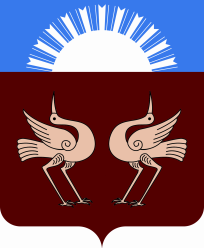 Республика БашкортостанСовет Сельского поселенияАрслановский сельсоветмуниципального районаБуздякский район452722, с. Старые БогадыУл.Центральная, 53/4Тел. 2 -91-83Ҡ А Р А Р 21 декабрь  2018 й.№ 126             Р Е Ш Е  Н И Е                21 декабря  2018 г   № п/пНаименование  мероприятияСрокиисполненияКто вноситКто вноситКто вноситОтветственные за исполнение1.Организационные мероприятия1.Организационные мероприятия1.Организационные мероприятия1.Организационные мероприятия1.Организационные мероприятия1.Организационные мероприятия1.Организационные мероприятия1Заседания Совета депутатов сельского поселенияВ течение годаГлава СПГлава СПГлава СПГлава СП2Заседания постоянных комиссийВ течение годаГлава СПГлава СПГлава СППредседатели постоянных комиссий3Работа с письмами, жалобами, обращениями граждан, предприятий, организаций, учрежденийПостоянноГлава СПГлава СПГлава СПГлава СП4Осуществление контроля исполнения решений, принятых Советом депутатов сельского поселенияВ течение годаГлава СПГлава СПГлава СПГлава СП5Подготовка вопросов для рассмотрения на заседаниях Совета депутатов сельского поселенияВ течение годаГлава СПГлава СПГлава СПГлава СП, депутаты Совета, администрация СП6Регулярное информирование населения  сельского поселения в  средствах массовой информации о деятельности депутатов Совета сельского поселенияВ течение годаГлава СПГлава СПГлава СПАдминистрация СП7Разработка и утверждение нормативно-правовых документов, касающихся деятельности органов местного самоуправленияВ течение годаГлава СПГлава СПГлава СПДепутаты Совета8Отчет администрации СП о выполнении плана работ по благоустройству территории сельского поселенияАвгуст- сентябрьГлава СПГлава СПГлава СПГлава СП9Организация и проведение публичных слушаний по внесению изменений в УставПо мере необходимостиГлава СПГлава СПГлава СПАдминистрация  СП10Заслушивание участкового уполномоченного полиции о состоянии преступностимайГлава СПГлава СПГлава СПУчастковые Уполномоченные полиции11Организация освещения улиц и установка необходимых указателей с названиями улиц и номерами домовВ течение годаГлава СПГлава СПГлава СПГлава СП12Исполнения Закона Республики Башкортостан                                  «О республиканском регистре муниципальных нормативных правовых актов»мартГлава СПГлава СПГлава СПАдминистрация СП13Реализация мероприятий в области энергосбережения и повышения энергетической эффективностиВ течение годаГлава СПГлава СПГлава СПГлава СП14Проведение публичных слушанийПо мере необходимостиГлава СПГлава СПГлава СПДепутаты Совета2.  Нормотворческая деятельность2.  Нормотворческая деятельность2.  Нормотворческая деятельность2.  Нормотворческая деятельность2.  Нормотворческая деятельность2.  Нормотворческая деятельность2.  Нормотворческая деятельность1Утверждение отчета об исполнении бюджета сельского поселения  за отчетный год, 1 квартал,1 полугодие, 9 месяцев текущего годаГлава СПГлава СПГлава СПНачальник МКУ «Централизованная бухгалтерия сельсоветов»2Внесение изменений в бюджетВ течение годаГлава СПГлава СПГлава СПНачальник МКУ «Централизованная бухгалтерия сельсоветов»3Принятие нормативных правовых актов поселенияВ течение годаГлава СПГлава СПГлава СПДепутаты Совета, администрация СП4Внесение изменений в НПА поселения в соответствии с изменениями федерального и регионального законодательстваВ течение годаГлава СПГлава СПГлава СПДепутаты Совета, администрация СП5Утверждение бюджета сельского поселения  на 2020 годдекабрьГлава СПГлава СПГлава СПДепутаты Совета, администрация СП6Об утверждении плана работы Совета депутатов сельского поселения  на 2020 годдекабрьГлава СПГлава СПГлава СПДепутаты Совета2.1Подготовка заключений комиссий по проектам решений Совета, докладов и содокладов комиссий В соответствии с планом работыПредседатели постоянных комиссий2.2Определение повестки дня заседаний СоветаВ соответствии с планом работыПредседатели постоянных комиссий2.3Проведение рейдов , проверок по изучению состояния дел на местахпостоянноПредседатели постоянных комиссий2.4Контроль за выполнением решений Совета, критических замечаний, предложений избирателей, депутатов, высказанных на заседаниях. собраниях, сходах граждансистематическиПредседатели постоянных комиссий2.5О плане работы Совета СП Арслановский сельсовет МР Буздякский район РБПредседатель СоветаПредседатели постоянных комиссийБашҡортостан РеспубликаhыБүздəк районымуниципаль районынынАрыслан ауыл Советыауыл билəмəhе Советы452722, Иске Богазы ауылыҮҙәк урамы, 53/4Тел2-91-83Башҡортостан РеспубликаhыБүздəк районымуниципаль районынынАрыслан ауыл Советыауыл билəмəhе Советы452722, Иске Богазы ауылыҮҙәк урамы, 53/4Тел2-91-83Республика БашкортостанСовет Сельского поселенияАрслановский сельсоветмуниципального районаБуздякский район452722, с. Старые БогадыУл.Центральная, 53/4Тел. 2 -91-83Республика БашкортостанСовет Сельского поселенияАрслановский сельсоветмуниципального районаБуздякский район452722, с. Старые БогадыУл.Центральная, 53/4Тел. 2 -91-83КА Р А Р  «21 » декабрь 2018 й               № 124 № 124                            Р Е Ш Е  Н И Е  « 21 »  декабря 2018 г                           Р Е Ш Е  Н И Е  « 21 »  декабря 2018 гБашҡортостан РеспубликаhыБүздəк районымуниципаль районынынАрыслан ауыл Советыауыл билəмəhе Советы452722, Иске Богазы ауылыҮҙәк урамы, 53/4Тел2-91-83Республика БашкортостанСовет Сельского поселенияАрслановский сельсоветмуниципального районаБуздякский район452722, с. Старые БогадыУл.Центральная, 53/4Тел. 2 -91-83Ҡ А Р А Р 21 декабрь 2018 й.№ 128Р Е Ш Е  Н И Е               21 декабря  2018 гБашҡортостан РеспубликаhыБүздəк районымуниципаль районынынАрыслан ауыл Советыауыл билəмəhе Советы452722, Иске Богазы ауылыҮҙәк урамы, 53/4Тел2-91-83Республика БашкортостанСовет Сельского поселенияАрслановский сельсоветмуниципального районаБуздякский район452722, с. Старые БогадыУл.Центральная, 53/4Тел. 2 -91-83 Ҡ А Р А Р 21 декабрь 2018 й.№ 127Р Е Ш Е  Н И Е               21 декабря  2018 г Глава сельского поселения Арслановский сельсовет муниципального районаN п/пНаименование объектаАдрес, местонахождение свободных площадейПлощадь, кв. мБашҡортостан РеспубликаhыБүздəк районымуниципаль районынынАрыслан ауыл Советыауыл билəмəhе Советы452722, Иске Богазы ауылыҮҙәк урамы, 53/4Тел2-91-83Республика БашкортостанСовет Сельского поселенияАрслановский сельсоветмуниципального районаБуздякский район452722, с. Старые БогадыУл.Центральная, 53/4Тел. 2 -91-83Ҡ А Р А Р 21 декабрь  2018 й.№ 129             Р Е Ш Е  Н И Е                21 декабря  2018 г